KATA PENGANTAR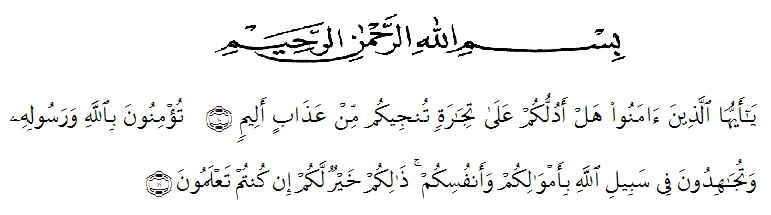 Artinya: “Hai orang-orang yang beriman, sukakah kamu Aku tunjukkan suatu	perniagaan yang dapat menyelamatkan kamu dari azab yang pedih?	(Yaitu) kamu beriman kepada Allah dan Rasul-Nya dan berjihad di jalan	Allah dengan harta dan jiwamu. Itulah yang lebih baik bagimu jika kamu	mengetahuinya”. (As-Saff 10-11).Segala Puji bagi Allah SWT yang telah melimpahkan segala karunia-Nya kepada penulis sehingga penulis dapat menyelesaikan skripsi yang berjudul “PengaruhLingkungan Kerja Dan Motivasi Terhadap Kinerja Karyawan Pada PT. Bandung Jaya Medan” dengan lancar tanpa kendala yang berarti. Shalawat serta salam semoga selalu tercurahkan kepada Nabi Muhammad Sallallahu Aalihi Wasallam, yang senantiasa membawa kita dari zaman jahiliyah ke zaman yang penuh ilmu dan iman.Peneliti mengucapkan syukur alhamdulilah kepada Allah SWT, karena atas nikmat dan ridho-Nya lah skripsi penelitian ini dapat dibuat serta dapat dipertanggungjawabkan. Pada kesempatan ini peneliti ingin mengucapkan terima kasih yang tulus dan penghargaan yang setinggi-tingginya kepada semua pihak yang telah membantu dengan keikhlasan dan ketulusan baik langsung maupun tidak langsung sampai selesainya skripsi penelitian ini. Terima kasih khususnya saya sampaikan kepada :Bpk. Dr. KRT. Hardi Mulyono Surbakti, SE. MA  selaku Rektor Universitas Muslim Nusantara Al-Washliyah MedanIbu Shita Tiara, SE, Ak, M.Si., selaku Dekan Fakultas Ekonomi Universitas Muslim Nusantara Al-Washliyah MedanBapak Mutawaqil Billah T, SE., MM selaku Ketua Program Studi Ekonomi Universitas Muslim Nusantara Al-Washliyah Medan.Bapak Alistraja Dison Silalahi, SE, M.Si selaku Dosen Pembimbing I yang telah meluangkan waktu di sela-sela kesibukan untuk memberikan bimbingan, arahan dan wejangan selama proses penulisan skripsi ini.Bapak Dr.H. Ahmad Darwis, S,Ag, MA, selaku Dosen Pembimbing II yang telah meluangkan waktu di sela-sela kesibukan untuk memberikan bimbingan, arahan dan wejangan selama proses penulisan skripsi ini.Kepada seluruh Bapak/Ibu dosen Universitas Muslim Nusantara Al-Washliyah Medan yang telah memberikan ilmu yang bermanfaat bagi pengembangan wawasan keilmuan selama mengikuti perkuliahan dan penulisan skripsi ini.Kepada keluarga tercinta, yaitu Kedua Orang Tua Saya  serta Adik-adik dan semua keluarga yang mendukung.Seluruh teman-teman Fakultas Ekonomi Universitas Muslim Nusantara Al-Washliyah Medan yang telah memberikan masukan dalam penyelesaian skripsi ini.Penulis juga menyadari bahwa skripsi ini masih jauh dari kesempurnaan, tidak luput dari kesalahan dan kekurangan, untuk itu penulis mengharapkan kritikan dan saran yang sifatnya membangun demi kesempurnaan skripsi iniguna untuk lebih meningkatkan kualitas dalam menjalankan segala kegiatan di masa yang akan dating. Akhir kata semoga skripsi ini bermanfaat bagi kita semua. Amin						Medan,     Agustus  2020							Penulis							Dea AmeliaDAFTAR ISIABSTRAK		iKATA PENGANTAR		iiiDAFTAR ISI...................................................................................................       viDAFTAR TABEL		 xDAFTAR GAMBAR		xiBAB I: PENDAHULUAN		11.1 Latar Belakang Masalah		11.2 Identifikasi Masalah		51.3 Batasan Masalah 		51.4 Rumusan Masalah		61.5 Tujuan Penelitian		61. 6 Manfaat Penelitian		61.7 Hipotesis		7BAB II: TINJAUAN PUSTAKA		92.1. Lingkungan Kerja		92.1.1. Pengertian Lingkungan Kerja		92.1.2. Jenis-Jenis Lingkungan Kerja		102.1.3. Manfaat Lingkungan Kerja		112.1.4. Aspek Lingkungan Kerja 		122.1.5. Indikator Lingkungan Kerja		132.2. Motivasi		142.2.1. Pengertian Motivasi		142.2.2. Proses Motivasi		142.2.3. Jenis-Jenis Motivasi		152.2.4. Fungsi Motivasi 		162.2.5. Tujuan Motivasi		162.2.6. Faktor-Faktor Yang Mempegaruhi Motivasi		172.2.7. Teori Motivasi		192.2.8. Dasar-Dasar Motivasi		212.2.9. Pengukuran Motivasi		21 2.2.10. Indikator Motivasi		222.3. Kinerja		232.3.1. Pengertian Kinerja		232.3.2. Kriteria-Kriteria Kinerja		242.3.3. Faktor-Faktor Yang Mempengaruhi Kinerja Karyawan		252.3.4. Penilaian Kinerja		262.3.5. Indikator Kinerja		272.4. Penelitian Terdahulu 		282.5. Kerangka Konseptual 		30BAB III: METODE PENELITIAN 		323.1. Desain Penelitian 		323.2. Lokasi Dan Waktu Penelitian 		323.2.1. Lokasi Penelitian 		323.2.2. Waktu Penelitian 		323.3. Populasi Dan Sampel 		333.3.1. Populasi 		333.3.2. Sampel 		333.4. Variabel dan Indikator 		343.4.1. Variabel Penelitian		343.4.2. Indikator Penelitian		353.5. Skala Pengukuran Variabel		363.6. Definisi Operasional 		363.7. Teknik Pengumpulan Data 		373.7.1. Data Primer		383.7.2. Data Sekunder		393.8. Instrumen Penelitian		393.8.1 Uji Validitas		39Uji Reliabilitas		403.9. Uji Asumsi Klasik		41Uji Normalitas		41Uji Heteroskedastisitas		42Uji Multikolinearitas		423.10. Teknik Analisis Data 		433.10.1. Analisis Regresi Berganda 		433.10.2. Uji T 		443.10.3. Uji F		453.10.4. Koefisien Determinasi 		44BAB IV: HASIL DAN PEMBAHASAN		464.1. Hasil Penelitian		464.1.1 Gambaran Umum PT. Bandung Jaya Medan		464.1.2 Visi Dan Misi PT. Bandung Jaya Medan		474.1.3 Struktur Organisasi  PT. Bandung Jaya Medan		474.1.4 Tugas Pokok Dan Fungsi		504.1.5 Deskripsi Hasil Responden		554.1.6 Karakter Responden		564.1.7 Instrumen Penelitian		774.1.8 Hasil Uji Asumsi Klasik		844.1.9 Hasil Analisis Regresi Linier Berganda		864.1.10 Uji Hipotesis		874.2 Pembahasan		91BAB V: KESIMPULAN DAN SARAN		945.1 Kesimpulan		945.2 Saran		96DAFTAR PUSTAKA 		97DAFTAR TABELTabel 01. Penelitian Terdahulu	 28Tabel 02. Jadwal Penelitian	 33Tabel 03. Definisi Operasional	 36DAFTAR GAMBARGambar 01. Kerangka Konseptual	30